АКТобщественной проверкина основании плана работы Общественной палаты г.о. Королев,в рамках проведения системного и комплексного общественного контроля,проведен общественный контроль обустройства тротуара вдоль ул. Нестеренко мкр. ЮбилейныйСроки проведения общественного контроля: 17.11.2019 г.Основания для проведения общественной проверки: план работы Общественной палаты г.о. КоролевФорма общественного контроля: общественный мониторингПредмет общественной проверки: благоустройство дворовой территории Состав группы общественного контроля:Члены комиссии «по ЖКХ, капитальному ремонту, контролю за качеством работы управляющих компаний, архитектуре, архитектурному облику городов, благоустройству территорий, дорожному хозяйству и транспорту» Общественной палаты г.о.Королев: Белозерова Маргарита Нурлаяновна – и.о. председателя комиссииЯкимова Варвара Владиславовна – член комиссииГруппа общественного контроля в рамках реализации Программы «Формирование комфортной городской среды» провела общественный контроль обустройства тротуара вдоль ул. Нестеренко мкр. Юбилейный, включённого в «План работ по ремонту и реконструкции тротуаров в г. о. Королёв на период 2019 - 2023 г. г.»Контроль показал: работы по обустройству тротуара выполнены качественно и в срок. Объект соответствует действующим нормативам, удобный для прохода в т. ч. для маломобильных граждан и мам с колясками. Общественная палата нарушений не выявила. По данным проверки составлен АКТ.Приложение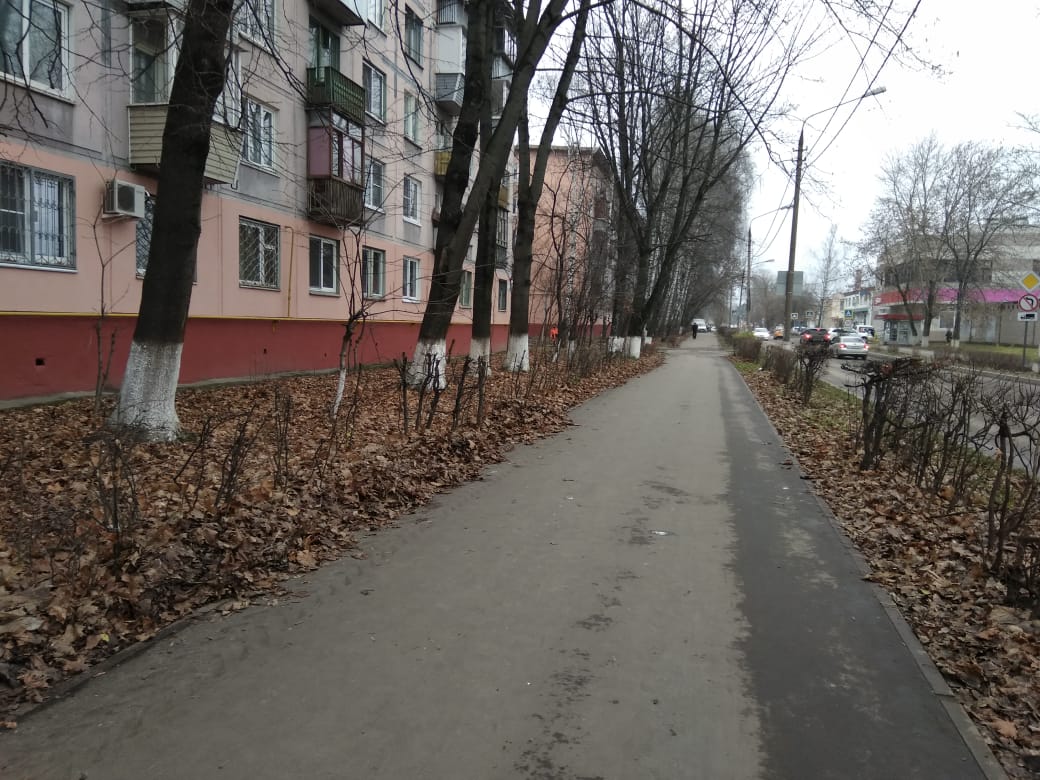 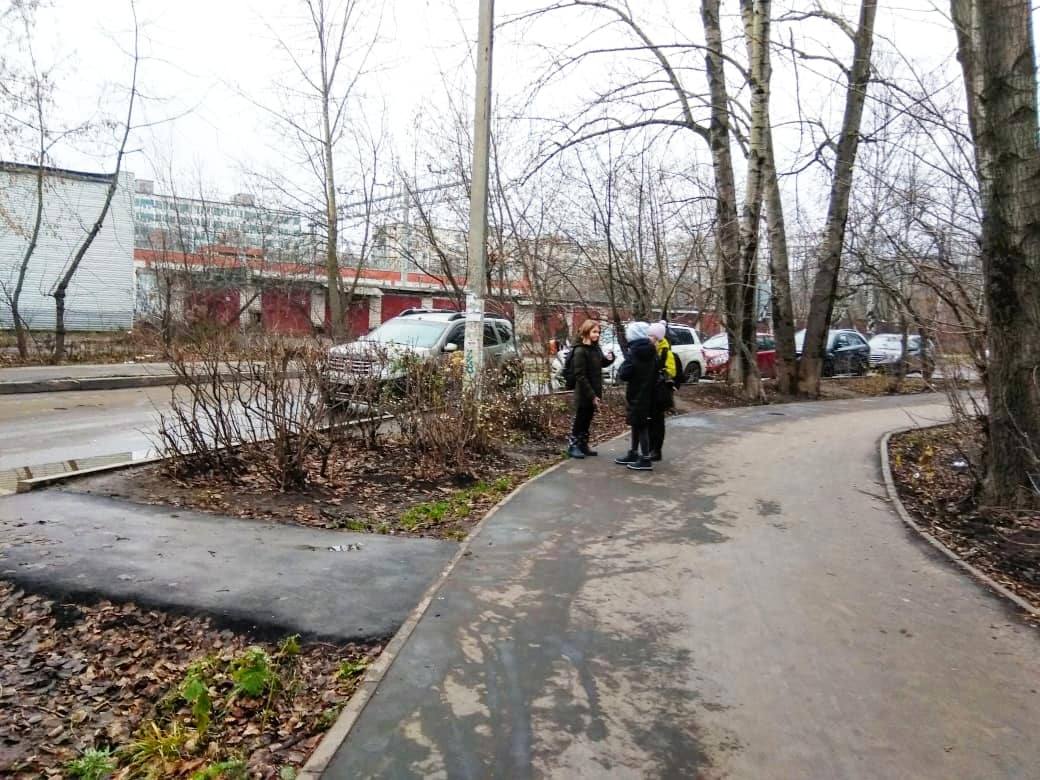 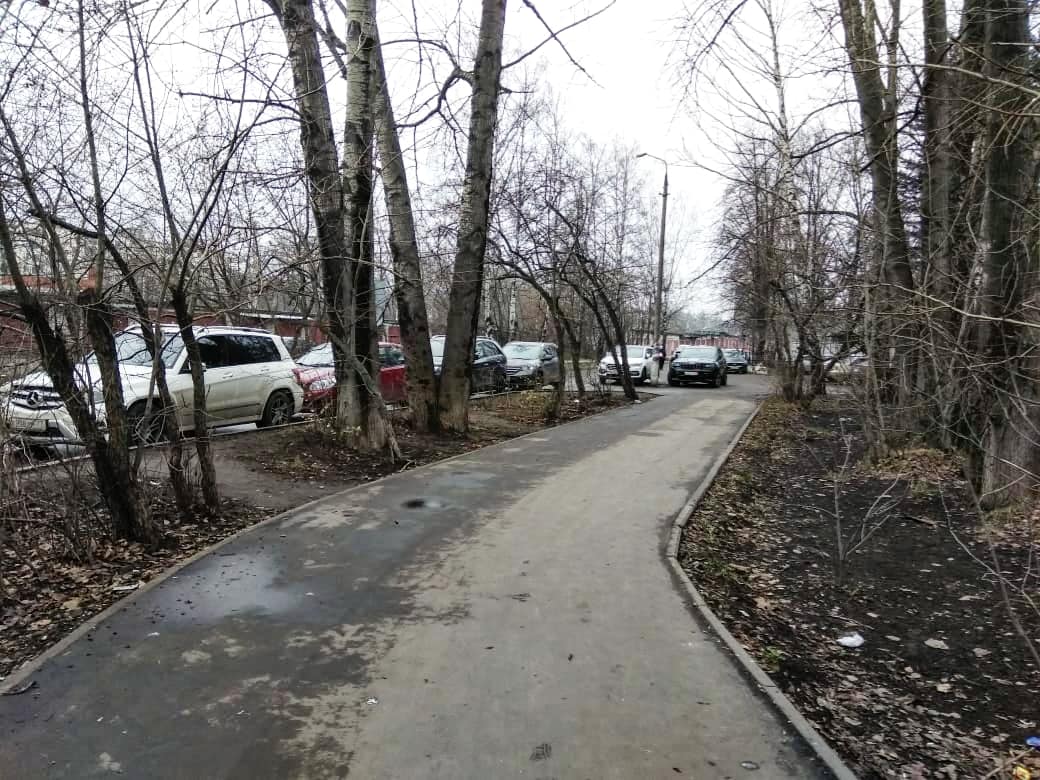 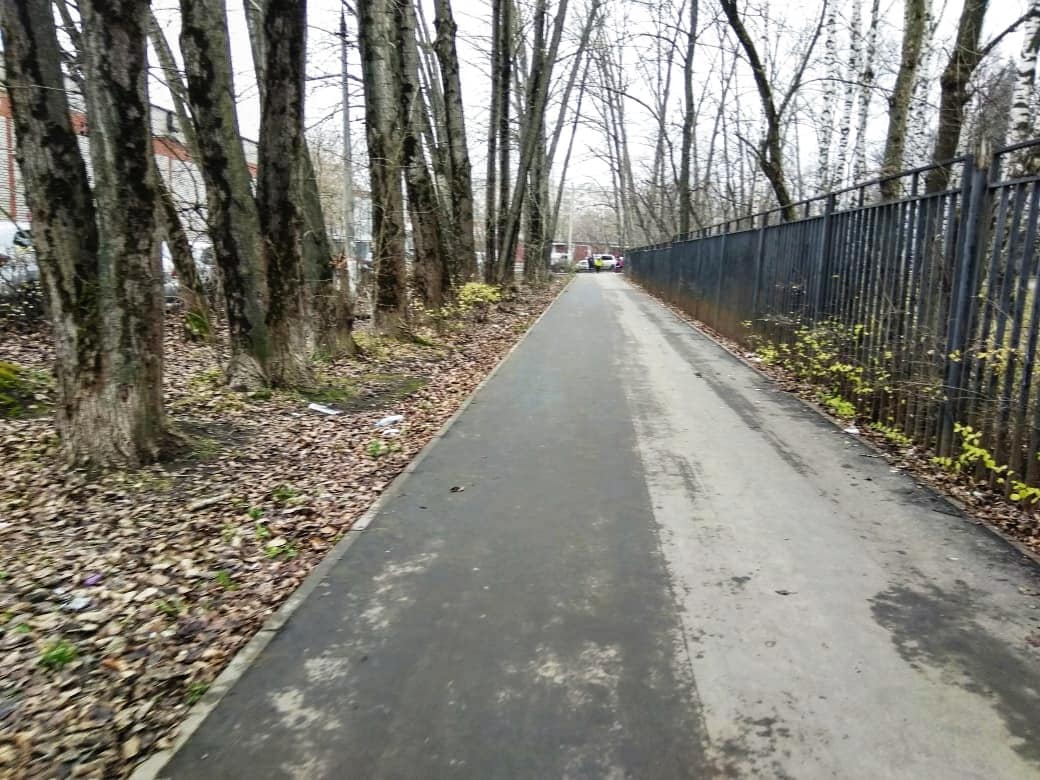 «УТВЕРЖДЕНО»Решением Совета Общественной палаты г.о. Королев Московской областиот 19.11.2019 протокол № 23И.о. председателя комиссии «по ЖКХ, капитальному ремонту, контролю за качеством работы управляющих компаний, архитектуре, архитектурному облику городов, благоустройству территорий, дорожному хозяйству и транспорту» Общественной палаты г.о.Королев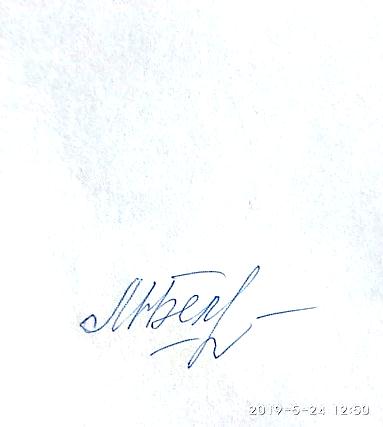 М.Н. Белозерова